（必填） 提交日期：2024年 _月 _日□ 基本信息 
1. 网站功能  ·  目的是确认阅览网站内的页面时是否存在不便。2. 翻译错误和信息错误监督  ·  这项工作是为了让访问网站的人能够更好地理解首尔新闻，提高网站的准确性。对于网站刊载内容中的错别字、翻译错误以及无法理解的语言表达，请给出正确的表达方式。此外，如果网站刊载了错误信息，请予以纠正。（但是，对于市政新闻，仅监督2024年报道）2-1. 翻译·表达错误监督  ※ 为了了解具体的错误，请务必按表格填写。2-2. 信息错误监督  ※ 为了了解具体的错误，请务必按表格填写。3. 网站建议  ·  如果您对整个网站有任何建议或希望改进的地方，请尽情提出。  ※ 与首尔市网站（seoul.go.kr）无关的内容不会反映在活动业绩中。2024年首尔市外国语网站母语者监督团报告（1次）姓名母语 居住国家居住城市 监督对象 □ 英语网站 □ 中文（简体）网站 □ 中文（繁体）网站 □ 日语网站使用设备 □ 个人电脑 □ 智能手机 □ 平板电脑 □ 其他（        ）浏览器 □ chrome       □ safari       □ Internet explorer □ opera         □ firefox      □ 其他（         ） □ chrome       □ safari       □ Internet explorer □ opera         □ firefox      □ 其他（         ） □ chrome       □ safari       □ Internet explorer □ opera         □ firefox      □ 其他（         ）连接速度□ 非常快 □ 快 □ 正常 □ 慢 □ 非常慢□ 非常快 □ 快 □ 正常 □ 慢 □ 非常慢□ 非常快 □ 快 □ 正常 □ 慢 □ 非常慢网络环境 □ 有线 □ 无线 □ 有线 □ 无线 □ 有线 □ 无线  1-1. 网站连接及加载速度  - 填写是否能在居住地顺利地访问网站  - 无法访问时，填写页面位置   ※ 但是，仅以english(chinese/tchinese/japanese).seoul.go.kr开始的URL为对象  1-2. 外部网站链接错误  填写通过错误的网站链接连接到的网址（URL）并将错误画面截图上传。  1-3. 菜单或图片显示错误  通过不同的分辨率访问网站时，画面或图片扭曲时，上传截图画面并具体填写菜单位置、访问网址（URL）和当时的情况。  1-4. 其他功能错误  上传截图画面并具体填写访问网址（URL）和当时的情况。编号位置（URL）错误句子修改后的句子详细说明12编号位置（URL）错误信息修改建议来源12  3-1. 关于网站内容的建议  请详细记述您对网站内容的建议。  包括现有网站内容的升级及可用于标杆管理的其他网站的优秀内容。  3-2. 其他建议  如您对首尔市还有其他建议，请尽情提出。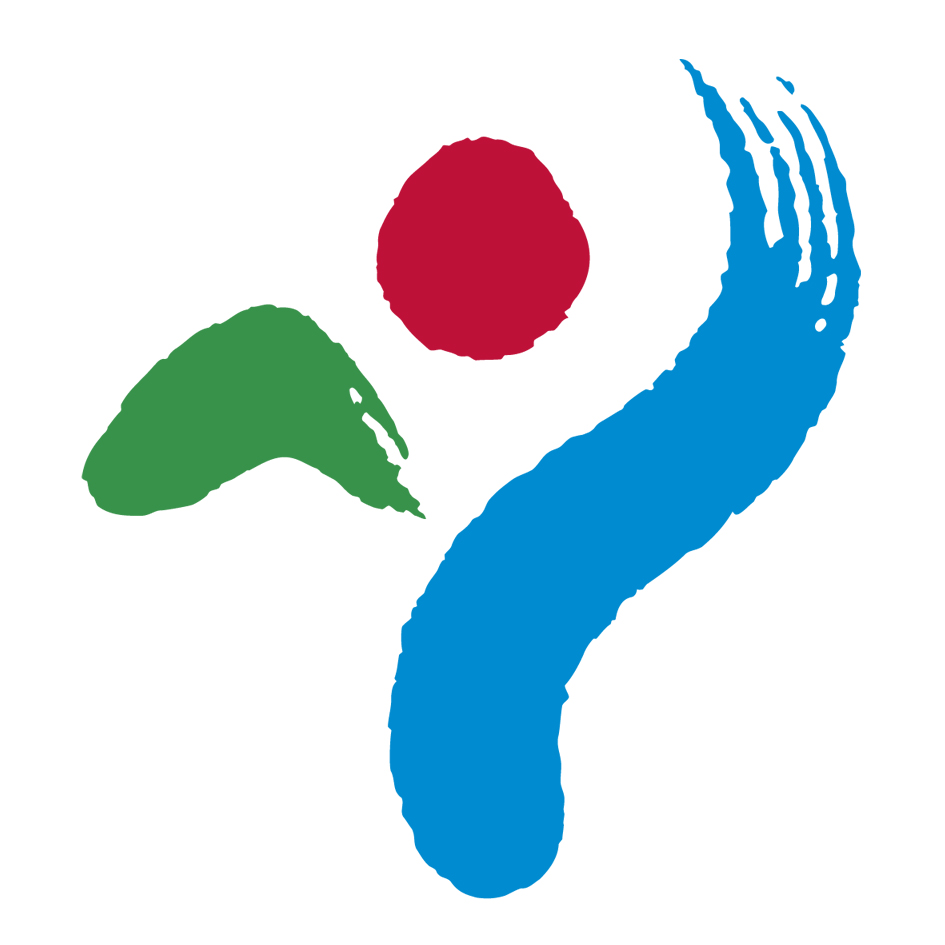 感谢您参与首尔市政！您提交的报告十分宝贵，将被用于建设更加美好的首尔。